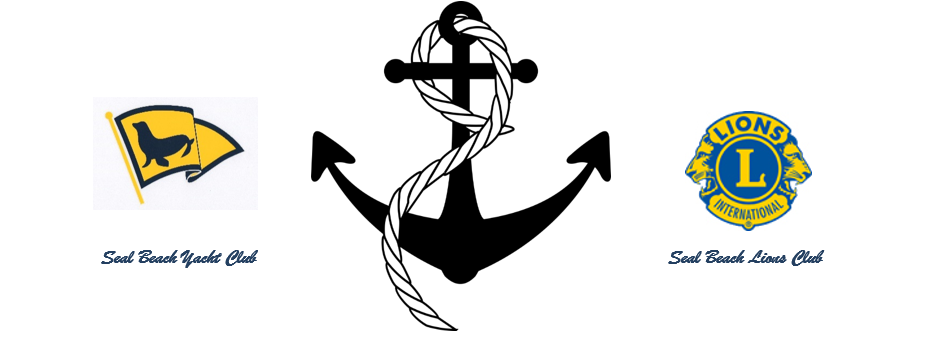 SAILING WITH THE  BLINDRegistration Form 8/18/19E-mail forms to Angie:sailingwiththeblind@gmail.comName:Phone:Address:E-mail:Are you visually impaired?Is this your first time      to this event?Are you part of a group?If so, what is the   group name?Do you have a companion joining you?If so, name of companion?